Tuesday 3rd January 2023Dear Parents / Carers / Guardians,  Welcome to the Spring Term!We hope you have had a lovely Christmas break and made lots of special memories with your loved ones and friends! We have an exciting half term planned with lots of new and interesting topics to explore. CurriculumDates for your diaryThere are a number of key dates in place for Year 2, please ensure to keep a record of these. School Expectations  At Blakehill, we are committed to creating an environment where exemplary behaviour is at the heart of productive learning. Everyone is expected to maintain the highest standards of personal conduct, to accept responsibility for their behaviour and encourage others to do the same. We will still be focusing on our 3 rules: 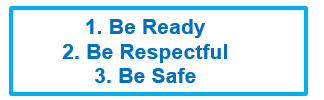 HomeworkHomework will typically be set on a Friday, to be returned completed by the following Friday. The homework provided is given to support and consolidate pupils’ learning from that week or a previous week. It is used to check understanding of topics covered and helps us identify areas of learning that need further development. Homework will include: Half termly Key Instant Recall Facts (KIRFs) in MathematicsA weekly spelling list Home reading at least three times a week. Home Reading
In Year 2, children are typically given daily opportunities to change their reading books and we encourage them to start being independent in doing this.  It is essential that your child reads as frequently as possible to build their stamina for reading and we are looking for children to read at least three times a week at home – this should be recorded in their home reading record. Every time your child reads and records this in their reading diary, they will receive a sticker on their home reading chart. We understand that parents/carers/guardians live busy lives but any time you can spare to listen to your child really would be extremely beneficial.PE
Indoor PE: This takes place on a Wednesday afternoon for 2G.                                                                    This take places on a Monday morning for 2P.It is important that children have the correct, named kit for this: a white or blue plain t-shirt; black or blue shorts (tracksuit bottoms are also permitted) and black pumps.
Outdoor PE: This takes place on a Friday afternoon. It is important that children have the correct, named kit for this: a white or blue plain t-shirt; black or blue tracksuit bottoms; a plain black or blue sweatshirt and a pair of trainers.
PE kits should be brought into in a named pump bag that can be left in their cloakroom. This can then be taken home at the end of the week/half term.

Water Bottles
To enable your child to have a drink of water we would encourage a named water bottle be brought into school. Try to ensure your child’s bottle is of the non-spill variety. Bottles should be taken home daily to be cleaned.

Uniform
Please ensure that your child has the correct uniform (named so that it can be easily returned if lost), including black school shoes. If your child does not have suitable black school shoes, they will be given black pumps to wear throughout the day inside. Pupils are also required to wear a white polo shirt with charcoal (dark grey) trousers / shorts/ skirt /dress.  
If you do have any questions, queries or concerns, please do not hesitate to contact a member of the Year 2 team. 
Yours sincerely,Miss Gardner and Mrs Malec (Teaching Staff)
Mrs Brook, Mrs Sheerin and Miss Potter (Teaching Assistants)SubjectUnit MathematicsShapeMoney Multiplication and Division EnglishNarrative: A Fiction al book to link to our history topic.                Traditional Tales – Alternative endings   
Non- Fiction Writing: Fire Engines/ Great Fire of London.Poetry – ‘Really Looking’ScienceEveryday Materials (Changing Shape)History Significant events from the past: Great Fire of London MusicHow does music make our world a better place?How does music teach us about our neighbourhood?Computing Robot Algorithms E-Safety LessonArt Claude Monet  PSHEKeeping myself safeREHow can we make good choices?How and why do people pray?PEIndoor: Games – Multi-Sports Festival Outdoor: Games – Invasion Every Tuesday Morning Reading Café 8:30am Tuesday 17th January Great Fire of London workshop in schoolMonday 30th January Year 2 Dog Trust Workshop 10:00am – 10:45amFriday 3rd FebruaryNumber DayWednesday 8th FebruaryYear 2 SATs and Phonics workshop for parents (after school)Friday 10th FebruaryPenalty Shoot Out